附5：中国科大考点考生入校分流图（车辆不可进校园）东校区第二教学楼、第五教学楼考点指引（第二教学楼从金寨路大门进入；第五教学楼从黄山路大门进入）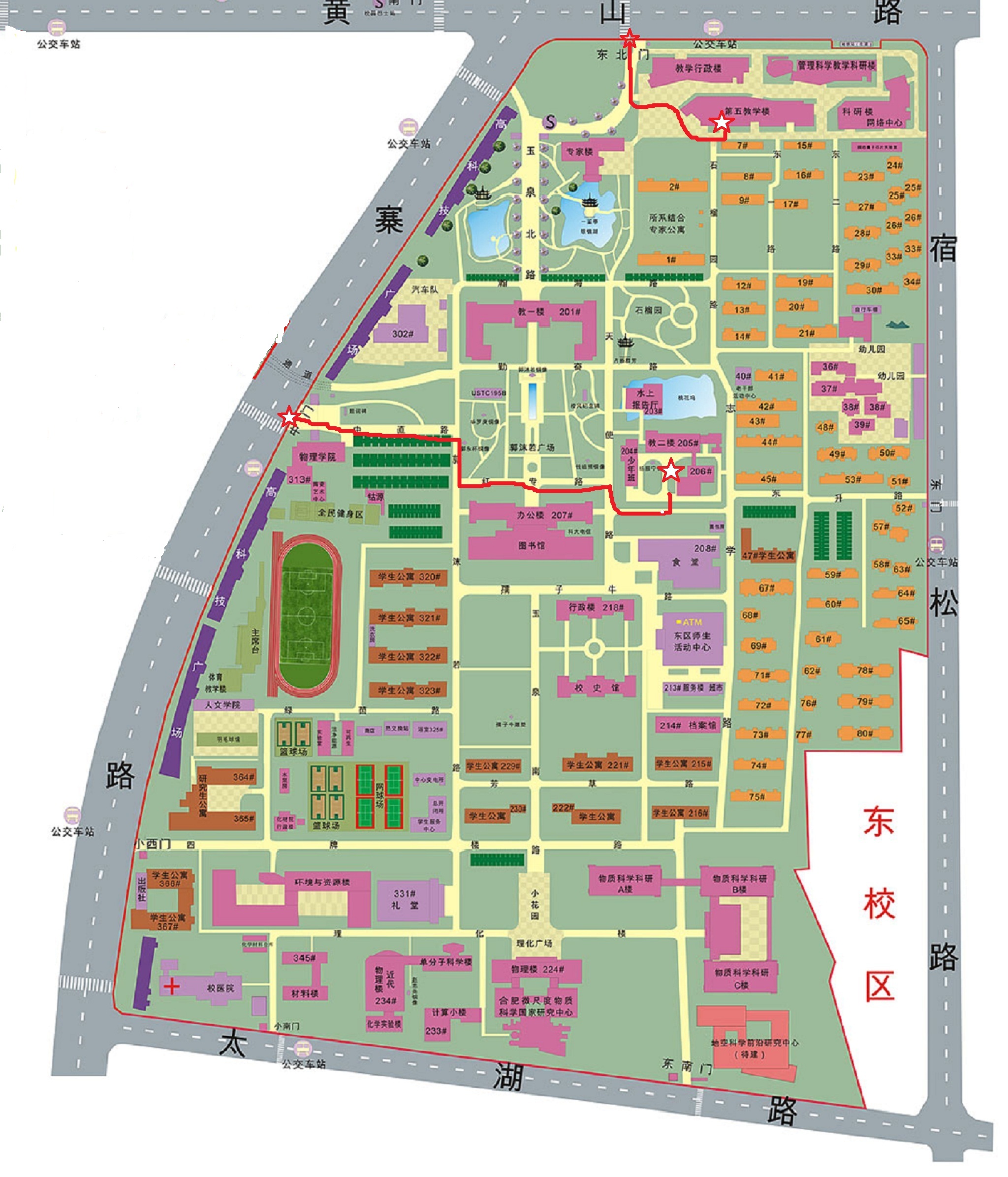 西校区第三教学楼考点指引（第三教学楼从黄山路大门进入）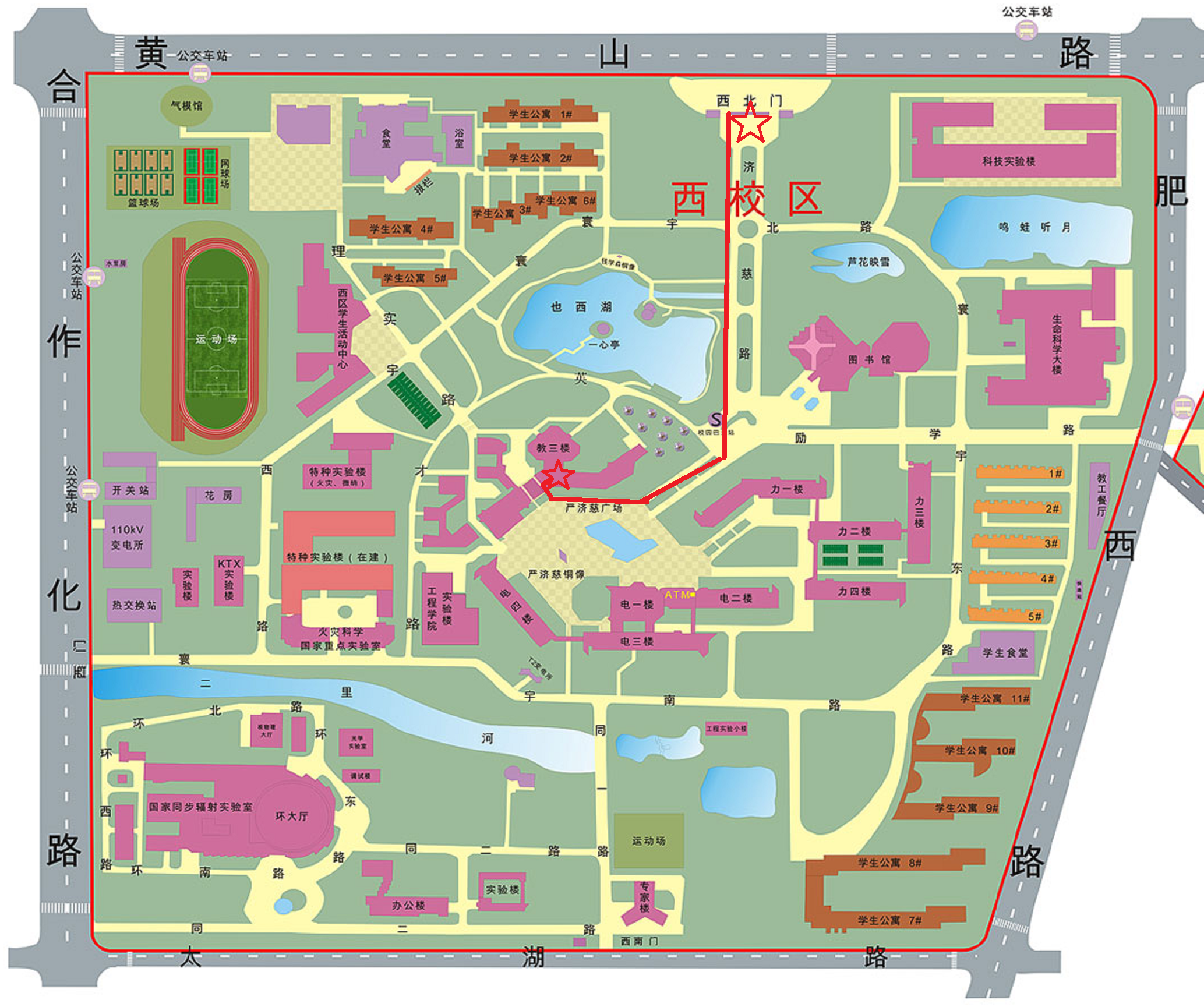 